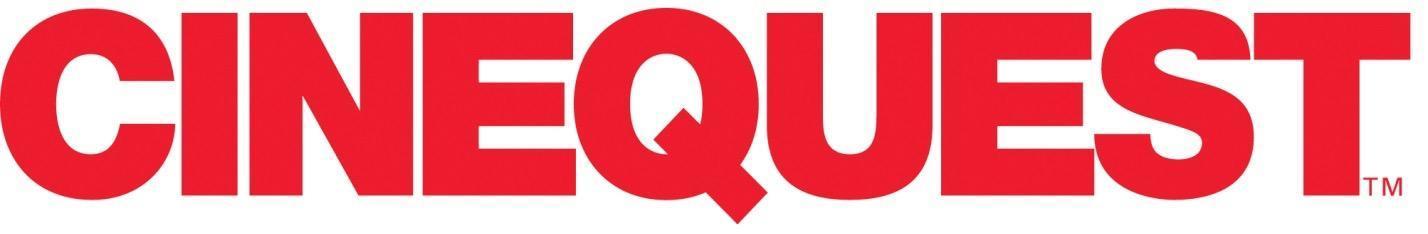 
FOR IMMEDIATE RELEASE:			                   Contact: Angela OstermeierMarch 5, 2021					            E-mail: publicity@cinequest.orgCinequest Virtual Film Festival 2021 Reimagined AsCinejoy featuring the Artists & Films of Cinequest SILICON VALLEY—Cinequest’s legacy as ‘the future of film’ brought to life the world’s first online film festival in 2005-07, as our board and partners pioneered media technologies and implementations. Cinequest accepted the challenges of our current world by creating a new online event, challenging ourselves to make it vanguard, maverick, and democratizing opportunity and access. With the help of our team of designers and engineers, Cinequest rallied to present the alpha edition of what has been reimagined as Cinejoy featuring the Artists & Films of Cinequest. Now we proudly present an evolved Cinejoy, March 20-30, presenting a groundbreaking lineup of Live Spotlight Events, Parties, plus 199 Showcase Films and Television (111 of which are World & U.S. Premieres) from 55 countries."What differentiates Cinequest started from its founding team being a dynamic combination of artists, technologists, and leaders. You’ll find this reflected in our Leadership Council which includes legendary innovators Steve Wozniak (co-founder Apple Inc.) and Marty Cooper (father of the cell phone), as well as producers, writers, educators, and entrepreneurs. The commonality is creativity and a commitment to open access and opportunity to all people. " Halfdan Hussey, Co-Founder & CEO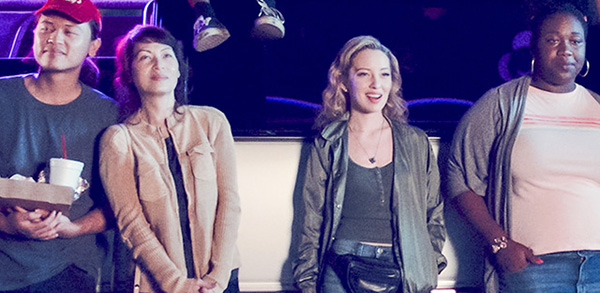 Attend live SPOTLIGHT events!Meet the artists; enjoy red carpets; discover and screen new movies alongside the CINEJOY global community. Evening SPOTLIGHT events occur live during CINEJOY.SHOWCASE film screenings!Discover and experience the world’s finest new films representing a wide array of emotions and genres. There’s bound to be many films just right for your taste.  SCREENING PARTIESAttend or even host a Screening Party to share and discuss around any of the amazing CINEJOY movies.TICKETS & PASSESAffordable individual event and screening tickets and all access passes are available to all. About Cinequest:Cinequest fuses innovation with the arts to empower great creations and to connect audiences, youth, artists, and innovators with these creations and with each other—forging community, joy, and our future. Set in Silicon Valley, Cinequest’s uniqueness, impact, and legacy result from applying this powerful integration of creativity and technology to democratize opportunity and to transform lives. Cinequest does this through the Cinequest Film & Creativity Festival, Mavericks Studio, and Picture The Possibilities global youth programs. Experience the JOY of cinema, artists, and community! Much more than a movie, CINEJOY is an online experience that brings you film and live events through a community and platform designed for discovery and engagement. CINEJOY, featuring the Artists and Movies of CINEQUEST, occurs March 20-30! CINEJOY is hosted on the CREATICS platform that requires a quick, free registration that doubles as your registration and login when you purchase tickets to CINEJOY movies, events, and offerings.Please watch The Story of Cinequest.  www.cinequest.org Cinequest CINEJOY March 2021 Partners (partial list)TJ & Valeta Rodgers, Clos De La Tech, Jennifer Krach, James Boyce Trust & Kris Otis, Eddie Lira, The Wolff Family, Applied Materials (NASDAQ: AMAT), ZOOM (NASDAQ: ZM), Tito’s Handmade Vodka, The Knight Foundation, Hint Water, Agile Ticketing Solutions, SV Creates, The Morrison & Foerster Foundation, and the City of San Jose.###